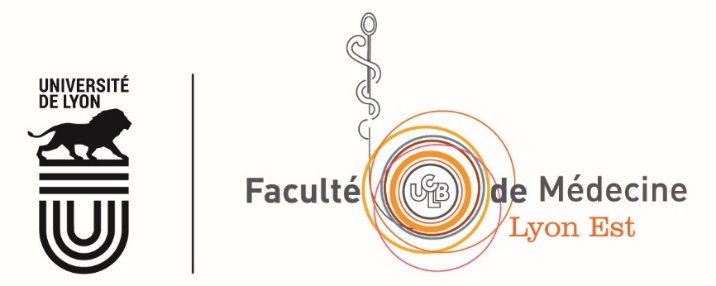 CALENDRIER DES STAGES HOSPITALIERSPériodes de 6 semaines non modifiables, aux dates indiquées ci-dessousANNEE UNIVERSITAIRE 2019/2020AUTOMNE 1 : du 16/09 au 25/10/19AUTOMNE 2 : du 28/10 au 06/12/19HIVER 1 : du 09/12/19 au 17/01/20HIVER 2 : du 20/01/20 au 28/02/20PRINTEMPS 1 : du 02/03 au 10/04/20PRINTEMPS 2 : du 13/04 au 22/05/20ETE 1 : du 25/05 au 17/07/20ETE 2 : du 20/07 au 11/09/20